Nazwa miasta / gminy: GMINA BIAŁOGARD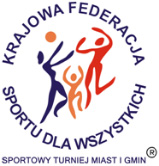  XXVII SPORTOWY TURNIEJ MIAST i GMIN XIII EUROPEJSKI TYDZIEŃ SPORTU dla WSZYSTKICH 21–27 września 2021 r. KALENDARZ PLANOWANYCH IMPREZ TURNIEJOWYCH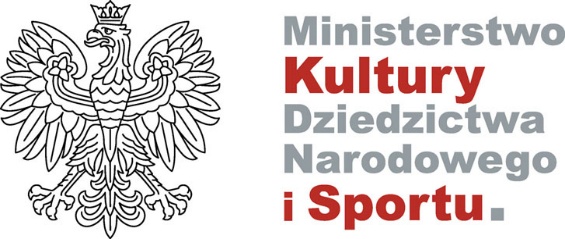 Data
imprezyNazwa imprezyOrganizator imprezy
(telefon kontaktowy do organizatora)Miejsce przeprowadzenia imprezyGodzina21.09.21Test CooperaSzkoła Podstawowa w Pomianowie943122399Boisko przy Szkole Podstawowej 
w Pomianowie9.0021.09.21Test CooperaSzkoła Podstawowa w Rogowie943120015Szkoła Podstawowa w Rogowie9.0021.09.21Szkolny Turniej Piłki Nożnej   Szkoła Podstawowa w Stanominie943112282Szkoła Podstawowa w Stanominie9.0022.09.21Mistrzostwa Szkoły w tenisie stołowymSzkoła Podstawowa w Pomianowie943122399Szkoła Podstawowa 
w Pomianowie9.0022.09.21Turniej tenisa stołowego na wesołoŚwietlica wiejska w Byszynie943120454Świetlica wiejska Byszyno16.0023.09.21Test CooperaSzkoła Podstawowa w Stanominie943112282Szkoła Podstawowa w Stanominie9.0023.09.21Mistrzostwa Szkoły w badmintonaSzkoła Podstawowa w Pomianowie943122399Szkoła Podstawowa 
w Pomianowie9.0023.09.21Mistrzostwa Szkoły w CrossFitSzkoła Podstawowa w Rogowie943120015Szkoła Podstawowa w Rogowie9.0023.09.21Wyścigi maluszkówŚwietlica wiejska w Redlinie943120454Świetlica wiejska Redlino16.0024.09.21Sport to zdrowie – wyścigi rzędówSzkoła Podstawowa w Pomianowie943122399Szkole Podstawowej 
w Pomianowie11.0024.09.21Sport to zdrowie – wyścigi rzędówSzkoła Podstawowa w Rogowie943120015Szkoła Podstawowa w Rogowie11.0024.09.21Sport to zdrowie – wyścigi rzędówSzkoła Podstawowa w Stanominie943112282Szkoła Podstawowa w Stanominie11.0024.09.21Turniej w dwa ognieŚwietlica wiejska w Żelimusze943120454Świetlica wiejska w Żelimusze16.0024.09.21Ćwiczenia z instruktorem na siłowni zewnętrznejŚwietlica wiejska w Buczku943120454Świetlica wiejska w Buczku16.0025.09.21Marszobieg z grzybobraniemSołectwo Nosówko517324912Świetlica Wiejska w Nosówku + tereny zielone10.0025.09.21Terenowy turniej przełajowyIzba Bioróżnorodności 
w Czarnowęsach943120454Izba Bioróżnorodności 
w Czarnowęsach12.0025.09.21Turniej tenisa stołowegoŚwietlica wiejska w Kościernicy943120454Świetlica wiejska w Kościernicy94312045414.0025.09.21Turniej bilardaŚwietlica wiejska w Kościernicy943120454Świetlica wiejska w Kościernicy94312045416.0027.09.21Marszobieg dla zdrowiaSzkoła Podstawowa w Pomianowie943122399Szkoła Podstawowa 
w Pomianowie9.00